 BaCuLit: Vermittlung bildungssprachlicher Lese- und Schreibkompetenzen im Fachunterricht. Ein Handbuch für Sekundarstufen und berufliche Bildung.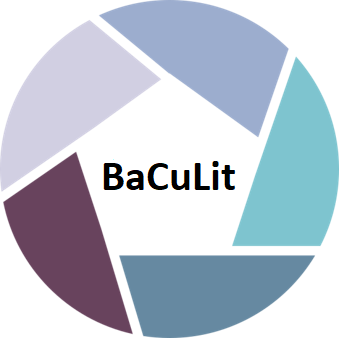 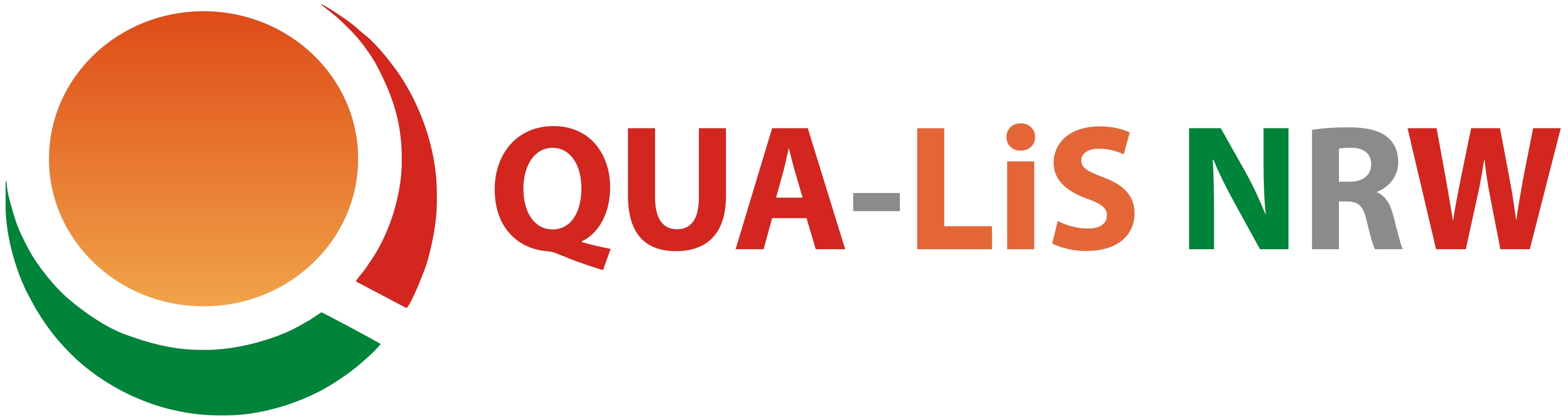 M9_2 AB5: Boys & Books: Leitfaden für ein teilstrukturiertes Interview zur Lese- und Mediensozialisation von Kindern und Jugendlichen (Kl. 3 – 10)Infos zum Hintergrund: Der folgende Interview-Leitfaden wurde – basierend auf Vorlagen aus empirisch-qualitativen Lese- und Medienstudien – in einem mehrsemestrigen Lehrprojekt von Prof. Dr. Christine Garbe mit Master-Studierenden verschiedener Lehrämter für das Fach Deutsch (also künftigen Deutsch-Lehrkräften) an der Uni Köln entwickelt und erprobt. Das Lehrprojekt „Attraktive Lesestoffe (nicht nur) für Jungen – Werkanalysen und empirische Leserbefragungen“ (2017 / 2018) bezog sich auf die von Christine Garbe und Frank Maria Reifenberg 2012 initiierte Internet-Plattform „boys & books. Empfehlungen zur Leseförderung von Jungen“ (www.boysandbooks.de). Vier Experten-Jurys wählen zweimal pro Jahr aus den Neuerscheinungen aller deutschsprachigen Kinder- und Jugendbuch-Verlage „Zwanzig Top-Titel“ für die Altersgruppen 8+, 10+, 12+ und 14+ aus und stellen diese Bücher mit Rezensionen auf der Webseite vor.  Das Lehrprojekt zielte darauf, in empirischen Fallstudien mit Jungen im Alter zwischen 8 und 16 Jahren zu erkunden, ob die von ‚boys & books‘ empfohlenen „Top-Titel“ tatsächlich den Geschmack der kindlichen bzw. jugendlichen Leser treffen.Dazu wurden von den Studierenden mit jedem Schüler zwei leitfaden-gestützte Interviews durchgeführt: Im Erst-Interview wurde die Lese- und Mediensozialisation des Jungen in Familie, Schule und peer group differenziert erfragt; danach suchte der Interviewte sich unter 5 Titeln ein (von ‚boys & books‘ empfohlenes) Buch aus und las dieses in den folgenden Wochen. Dann wurde er ein zweites Mal interviewt und zu seinen Leseerfahrungen mit diesem Buch befragt. Die Studierenden haben in ihren Fallstudien dann sowohl das Buch literaturwissenschaftlich untersucht als auch ein Leserporträt erstellt und die ‚Passung‘ zwischen Buch und Leser analysiert. Alle Materialien aus diesem Projekt sind auf der Webseite ‚boys & books‘ dokumentiert und können dort kostenlos heruntergeladen und in der eigenen Praxis (ggf. modifiziert) eingesetzt werden; ergänzend zu den beiden Leitfäden gibt es eine Medien-Checkliste (zum eigenen Medienbesitz der Interviewten), einen Fragebogen zu den sozio-demografischen Daten, einen Leitfaden zur Vorbereitung, Durchführung und Auswertung von Leserinterviews, je ein Muster-Anschreiben an Schulen und Eltern sowie etliche von Studierenden erstellte Leserporträts: http://www.boysandbooks.de/lehrprojekte/lehrprojekte-an-hochschulen/boys-books-projektseminare-von-prof-garbe-201718/ (zuletzt abgerufen am 8.1.2023)Vorspann zum Interview:Hallo, ich bin der/die… Heute möchte ich gern mit dir über deine Freizeitgestaltung sprechen. Dabei interessiert mich, welche Medien du gerne nutzt (z.B. Computer, Fernsehen, Bücher) und was dir daran besonders gefällt. Und vor allem möchte ich etwas mehr über deine Einstellung zum Lesen und deine Erfahrungen mit Büchern wissen. Du kannst in diesem Interview ganz offen sprechen; deine Antworten werden nur anonym ausgewertet, das heißt ohne dass dein Name genannt wird, und deine Eltern und Lehrer werden nichts über den Inhalt unseres Gesprächs erfahren. Ich werde unser Gespräch mit diesem Gerät (xxx) aufnehmen, darum machen wir jetzt erst einmal eine Probe, ob die Technik funktioniert ...  (hier die Probeaufnahme machen und überprüfen!)Hast du noch Fragen? …. Sonst legen wir jetzt los.Wie ein solches Interview verschriftlicht (transkribiert oder als Memo protokolliert) und ausgewertet wird, wenn es im Rahmen von Lehrprojekten oder Unterricht oder Fortbildungen verwendet wird, ist in dem Leitfaden zur Vorbereitung, Durchführung und Auswertung von Leserinterviews (unter dem o.a. Link) ausgeführt; eine Kurzversion davon findet sich auf AB6.FragedimensionenMögliche InterviewfragenA. Lebenswelt, FreizeitinteressenA. Lebenswelt, FreizeitinteressenFreizeitverhaltenWas hast du gestern in deiner Freizeit gemacht?War das einer normaler/typischer Tag für dich?Was hast du am letzten Wochenende gemacht?War das ein normales/typisches Wochenende für dich?Was machst du gerne mit deinen Freunden bzw. Geschwistern?Was machst du, wenn du alleine bist?Bist du nachmittags lieber drinnen oder draußen?Machst du manchmal auch etwas mit deinen Eltern?B. MediennutzungB. MediennutzungMedienausstattungWie sieht dein Zimmer aus – welche Medien besitzt du selbst? (Hast du ein eigenes Zimmer?)Hier ggf. zuerst Medienbesitz und -nutzung mit Checkliste (AB 7) abfragen (d.h. Checkliste schriftlich ausfüllen lassen) und dann zu den einzelnen Mediennutzungen nachfragen. FernsehenWann hast du das letzte Mal etwas im Fernsehen angeschaut? Welche Sendung(en) war(en) das?  Mit wem hast du sie angeschaut? Habt ihr hinterher darüber gesprochen?Wie ist es mit dem Fernsehen bei dir allgemein: wie oft und wie lange siehst du fern?Welche Sendungen siehst du am liebsten? (Nachfragen zu den Sendungen auf der Checkliste.)Worum geht es dabei? Was gefällt dir daran besonders?Videos / Filme (Youtube usw.)Wann hast du dir zuletzt einen Film angeschaut, der nicht im Fernsehen lief, sondern auf DVD, im Internet (z.B. Youtube oder Netflix, Sky usw.) Welcher Film war das? Wie oft schaust du dir Filme oder Videoclips an? Hast du besondere Vorlieben, nach denen du auswählst? Welche sind das? (Nachfragen zu den Sendungen auf der Checkliste.)Gehst du manchmal ins Kino? (Nachfragen: mit wem usw….)Besitzt du eigene DVDs? Wenn ja: wie viele….Computer / Notebook / InternetBesitzt du einen eigenen Computer, ein Notebook oder ein Tablet? Besitzt du ein Handy oder Smartphone? Wenn ja: Hat dein Gerät einen Zugang zum Internet? (Flatrate…)Wenn nicht: Hast du regelmäßig oder eingeschränkt Zugang zu einem Computer oder anderen Gerät bei dir zu Hause? Wem gehört er? Wie und wann genau darfst du ihn nutzen?Wie oft und wie lange bist du an diesem Gerät (Computer…)? (An einem normalen Wochentag / am Wochenende?) Was genau machst du am Computer (resp. Notebook, Tablet…)? (Zum Nachfragen die Liste der PC-Tätigkeiten auf der Checkliste nutzen! Ergänzen: Instagram, Youtube, Netflix…]Wie gern (oder auch: wie gut) nutzt du den Computer? [Wie hast du die Computernutzung gelernt? Wer hat dir bestimmte Dinge (konkretisieren!) gezeigt?]Wie nutzt du das Internet? Gibt es Seiten, die du regelmäßig besuchst?Computer- / VideospieleBesitzt du (oder deine Geschwister) eine Spielekonsole?Welche Spiele spielst du dort oder am Computer? Spielst du allein oder mit Freunden / Geschwistern / Eltern? Mit wem genau?Spielst du online oder offline?Hast du aktuell ein Lieblingsspiel? Worum geht es dabei? Was gefällt dir daran besonders gut?	HörmedienWelche Hörmedien nutzt du: Radio, CDs, MP 3-Player, Streamingdienste wie Spotify….?Hörst du nur Musik oder auch Wortsendungen oder Geschichten, z.B. Hörbücher oder Hörspiele?Wenn ja: welche Geschichten oder Sendungen hörst du am liebsten?Worum geht es da?C.  LesenC.  LesenLesen in der FreizeitLiest du in deiner Freizeit manchmal Bücher, Comics, Zeitschriften oder anderes?Wenn ja: was liest du gerade?In / mit welchem Medium? (‚Buch, E-Book, online….) Worum geht es da?Wann hast du das letzte Mal darin gelesen?Wie kommst du zu deinem Lesestoff? (wer macht ihn zugänglich: Eltern, Freunde, Bibliotheken….?)Wie schätzt du dich selbst ein: bist du ein guter oder nicht so guter Leser?Möchtest du dich selbst im Lesen verbessern?LieblingsbuchHast du ein Lieblingsbuch (einen Lieblingsautor / eine Lieblingsserie)? Wenn ja: Welches ist das? (ggf.: Worum geht es da?)[Gibt es eine Figur in deinem Lieblingsbuch / Comic, die du besonders gern magst? Wie ist die/der so?][Wärst du gerne wie er/sie? Oder hättest du sie/ihn gern zur Freundin/zum Freund?][Stellst du dir manchmal vor, was du an seiner Stelle gemacht hättest? Oder fieberst richtig mit ihm mit?][Gibt es eine Figur, die du richtig blöd findest? Ärgerst du dich manchmal auch über sie/ihn?]Leseklima in der FamilieLesen deine Eltern (Mutter / Vater) oder Geschwister gern? Was lesen sie?Finden deine Eltern es toll, wenn du zuhause liest?Haben deine Eltern (Vater, Mutter, andere Familienmitglieder) dir früher vorgelesen? Wie war das, wann und was habt ihr gelesen?Redest du mit deinen Eltern (Geschwistern, anderen Familienmitgliedern) darüber, was du gerade liest?Leseverhalten der Freunde / PeersLesen Deine Freunde? wenn ja: was lesen sie?Sprecht ihr über das was ihr gerade lest?Lesen in deinem Freundeskreis eher die Jungen oder eher die Mädchen? Warum glaubst du, ist das so?Lesen in der SchuleLiest du gerade in der Schule / im Deutschunterricht ein Buch? Wenn nein: Wann habt ihr zuletzt ein Buch gelesen? Welches….Wenn ja: Welches? Wie gefällt es dir? Wie behandelt ihr es im Unterricht? Findest du die Bücher, die in der Schule gelesen werden, eher langweilig oder interessant?AbschlussGibt es noch etwas was wir vergessen haben und was du mir noch gerne erzählen möchtest?Ich danke dir für dieses Gespräch!